令和２年度愛知県高等学校新人体育大会剣道競技が行われました１回戦：対　向陽高校（２－０）２回戦：対　刈谷高校（０－３）　２回戦敗退　今年度初めて大会が行われました。初めての大会が県大会ということで、他地区の学校と試合ができるよい機会となりました。　この日までに行った練習試合の結果は１３勝９敗。たくさんの試合をこなし、この大会を迎えました。結果は２回戦敗退でしたが、男子部員６人中４人が１年生というチームなので、これからもっともっと力をつけて、上位を目指すチームとなれるよう頑張ります。【大会結果】　優勝：桜丘　準優勝：豊川　３位岡崎城西　４位：西尾東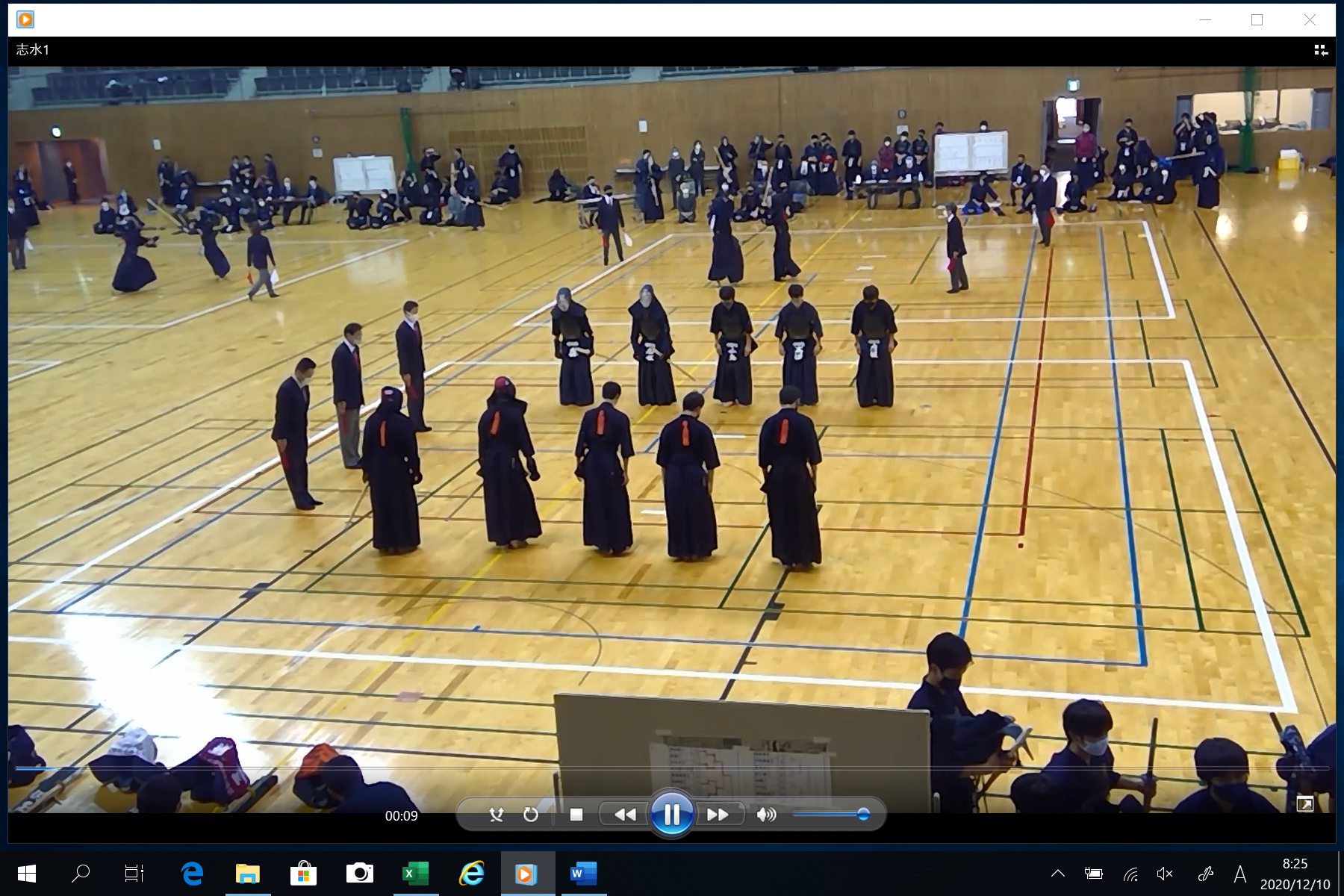 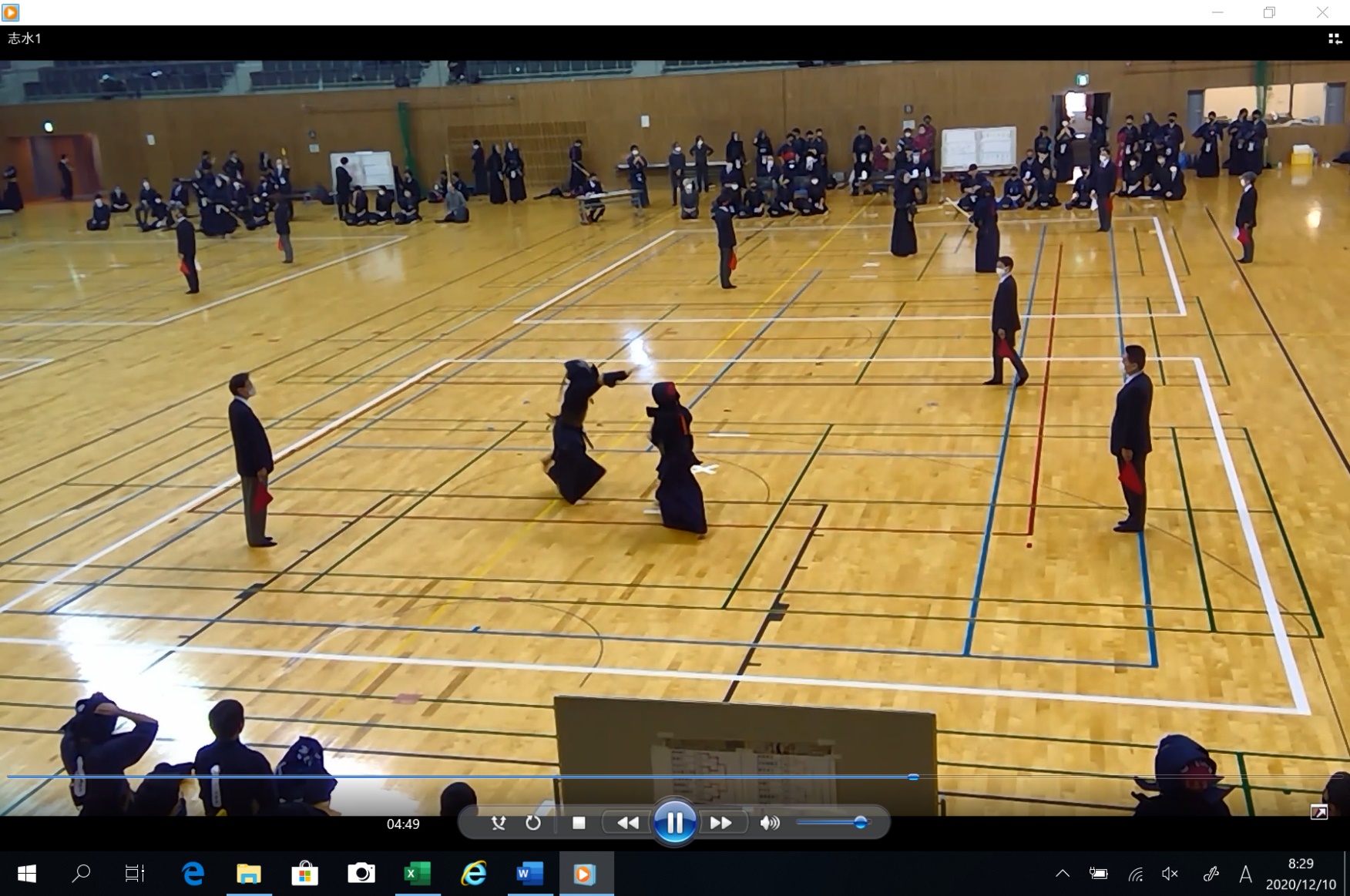 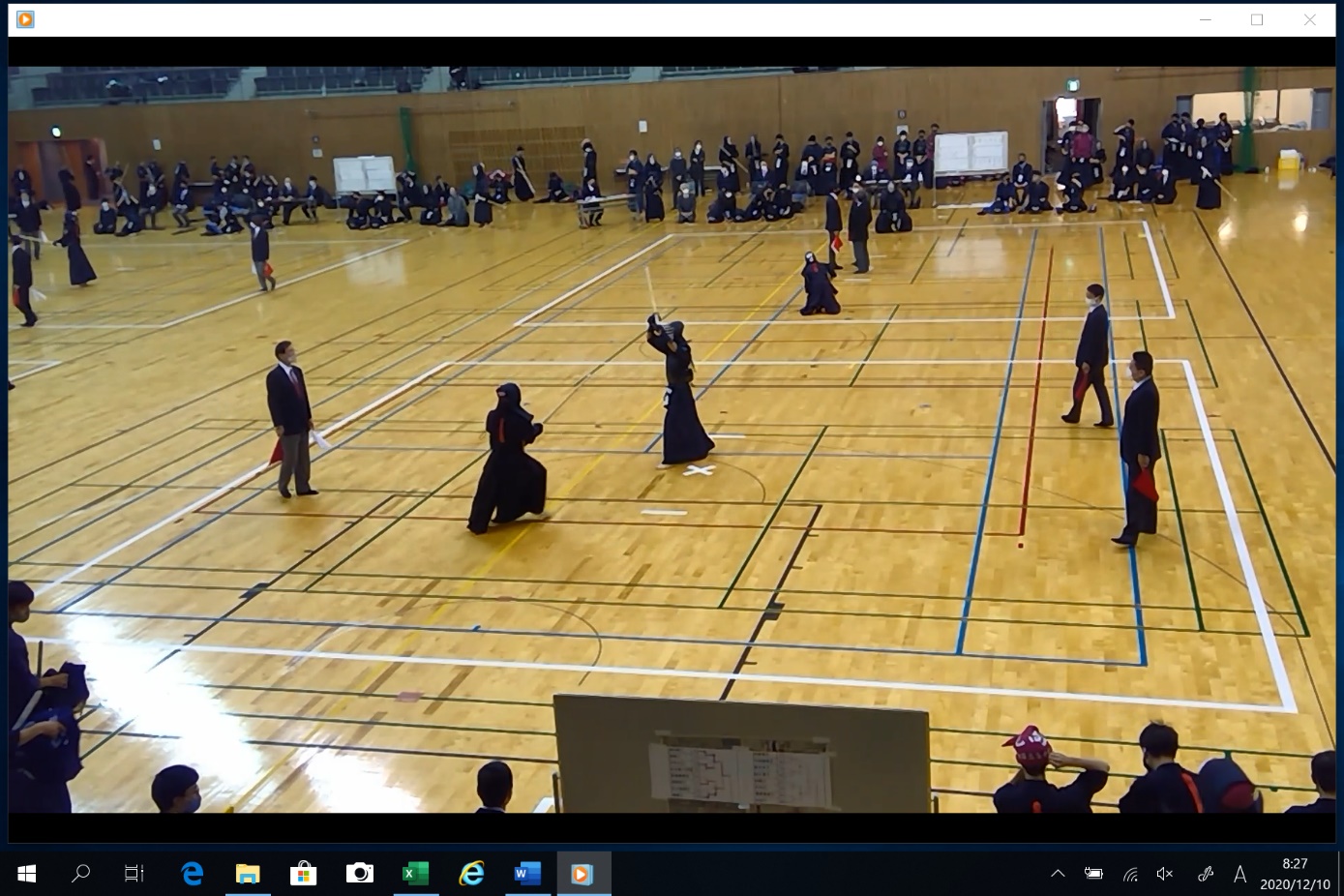 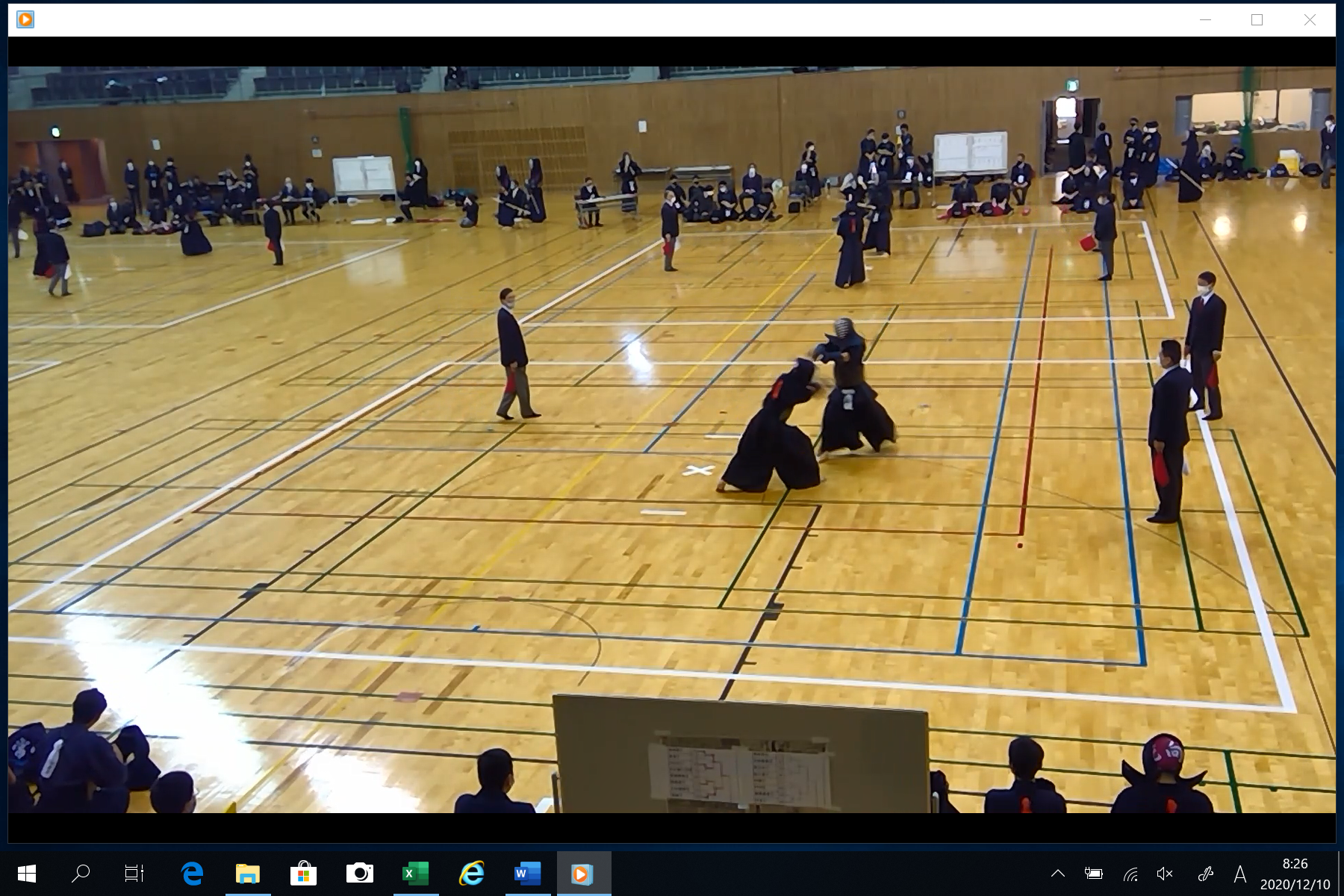 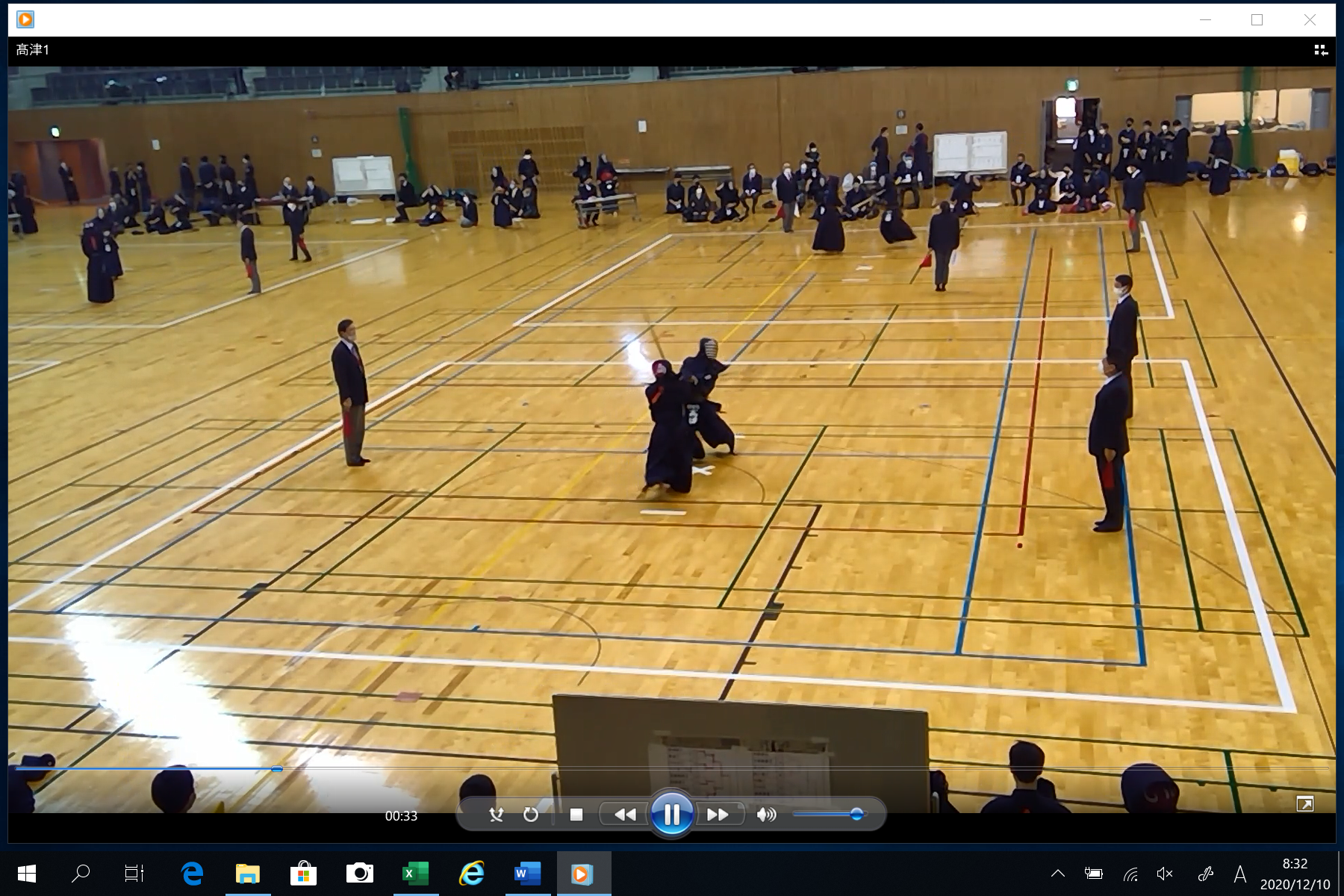 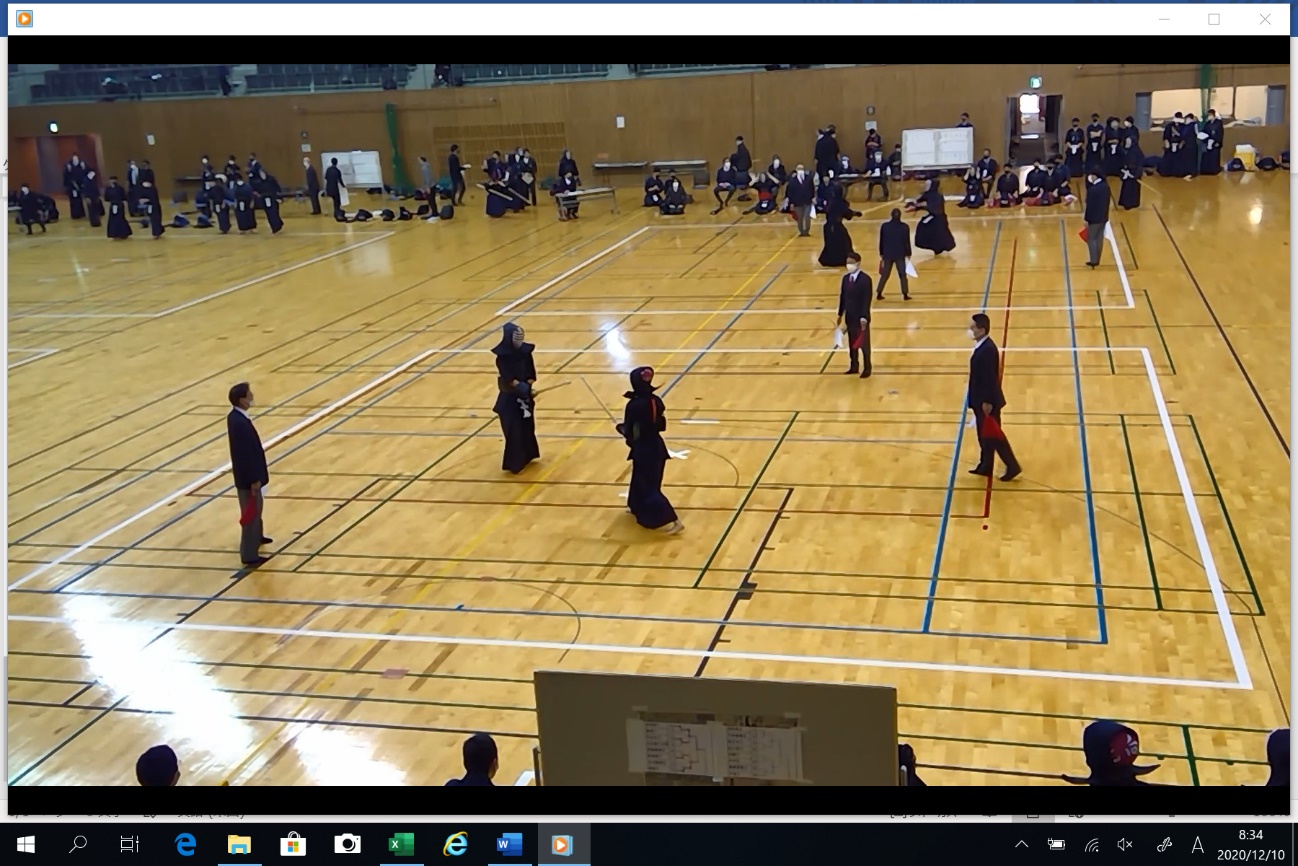 